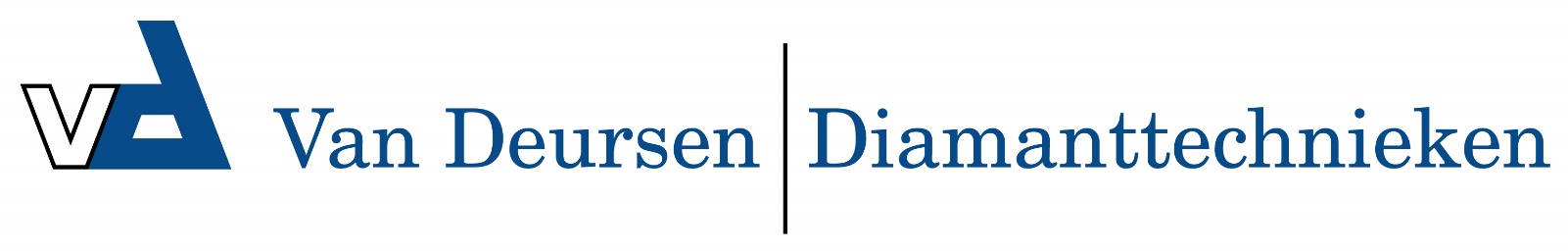 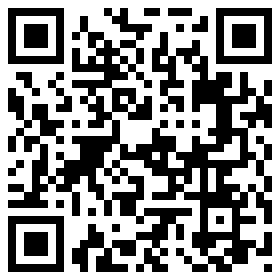 Ubox 400R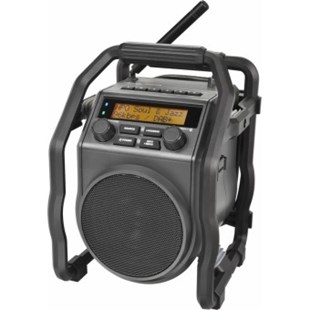 Leverbaar vanaf februari 2017PerfectPro bouwradio UBox 400 RWilt u binnen en buiten muziek kunnen luisteren, maar geen dure en grote bouwradio aanschaffen? Dat is geen probleem met de bouwradio's van PerfectPro. De Ubox 400 R is compact maar zorgt er voor dat uw muziek luid en duidelijk wordt afgespeeld.

De nieuwe generatieUitgerust met een beschermde rolkooi en 2,8 meter neopreen-rubberen stroomkabel... en toch compact... met een verbazend groots geluid, alle moderne digitale technieken, IP64 en oplaadbaar... en toch compact.
Dit is de nieuwe generatie werkradios, completer, compacter en krachtiger.


Beschrijving van PerfectPro Ubox 400R
Perfectpro Bouwradio Ubox 400 R

Bijzondere kenmerkenBouwradio uit de Cross-over serieCompacte en digitale werkradioDeze serie verenigt, op innovatieve wijze, een verrassend krachtig geluid met een compacte, bouwbestendige behuizingHandig mee te nemen, overal te plaatsen en overal welkomTechnische gegevens van PerfectPro Ubox 400R
SpecificatiesFm RDSAUX-INTone ControlBluetoothDab+ Digitale radioStandaard Meegeleverd6 Oplaadbare batterijen AA